STUDENTS WILL BE ABLE TO DEMONSTRATE CRITICAL THINKING SKILLS IN PROBLEM SOLVING ACROSS THE DISCIPLINES AND IN DAILY LIFE.Critical thinking includes the ability to:  support claims with relevant and credible evidence.  develop awareness of and ability to respond to bias. apply accurate and logical analysis to achieve desired outcome. Last updated on August 26, 2021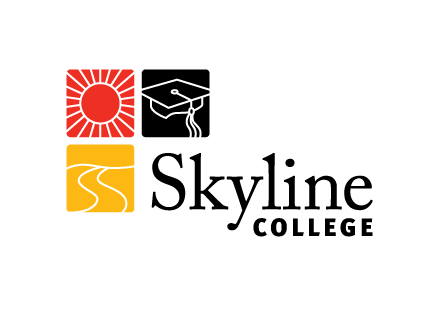 Fall 2021CRITICAL THINKING ISLO AND RUBRICOffice of Planning, Research, and Institutional Effectiveness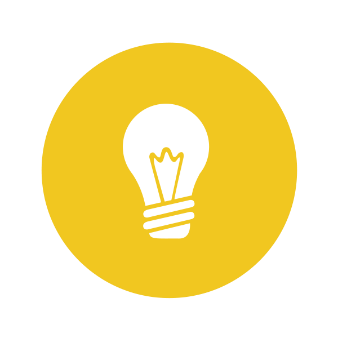 SKYLINE COLLEGE CRITICAL THINKING ISLO RUBRICSKYLINE COLLEGE CRITICAL THINKING ISLO RUBRICSKYLINE COLLEGE CRITICAL THINKING ISLO RUBRICSKYLINE COLLEGE CRITICAL THINKING ISLO RUBRICSKYLINE COLLEGE CRITICAL THINKING ISLO RUBRICIndicatorExceedingMeetingProgressingEmergingClaims Supported: Accurately interprets evidence specific to the discipline (e.g., quotes, graphs, stats, etc.)Accurately and/or thoroughly interprets a range of evidence specific to the discipline with a high level of discernment Interprets a range of evidence specific to the discipline with varying complexityDemonstrates some understanding of how to interpret evidence specific to the disciplineDemonstrates little to no understanding of how to interpret evidence specific to the disciplineClaims Supported: Considers rival theories or opposing viewsConsiders rival theories utilizing appropriate and relevant evidence with a thorough discernment of their strengths and weaknessesConsiders opposing theories or views with some discernment of their strengths and weaknessesDemonstrates some consideration of any alternate viewsDemonstrates little to no consideration of any alternate views Ability to Respond to Bias: Considers the credibility of evidence usedDemonstrates thorough analysis of all relevant viewpoints and their respective credibility, distinguishes between facts and opinions, and thoroughly questions expert/ status quo viewpoints or approaches Distinguishes between credible and non-credible sources and distinguishes between facts and opinions, with some analysis of expert/ status quo viewpoints or approachesDemonstrates some discernment between credible and non-credible sourcesDemonstrates little to no discernment between credible and non-credible sourcesLogical Analysis: Exhibits methodological awarenessAcknowledges the role of methodology in approaches taken to form arguments and/or reach conclusions, weighs different methodological approaches, and evaluates alternative approaches not takenAcknowledges the role of methodology in approaches taken to form arguments and/or reach conclusions, making a case for the approach takenAcknowledges the role of methodology in approaches taken to form arguments and/or reach conclusions Gives little to no consideration to the role of methodology in approaches taken to form arguments and/or reach conclusions Logical Analysis: Reaches conclusions that are well- supported by the premises or evidenceDemonstrates a clear and strong logical connection between evidence/ premises and conclusions reachedDemonstrates a logical connection between evidence/ premises and conclusions reached; however, displays some minor shortcomings in connecting evidence/ premises to conclusionsDemonstrates some logical connection between evidence/ premises and conclusions reached; however, displays major shortcomings in connecting evidence/ premises to conclusions Demonstrates little to no logical connection between evidence/ premises and conclusions reachedLogical Analysis: Appropriately chooses and correctly applies formulas or techniques unique to the discipline (such as in algebra, logic, probability theory, chemistry, physics, statistics, etc.) Appropriately chooses and correctly applies formulas or techniques while recognizing and avoiding using flawed reasoningApplies appropriate formulas or techniques but contains some minor shortcomings or flawed reasoning in application (e.g., invalid assumptions, circular logic, omissions or other gaps in understanding)Applies appropriate formulas or techniques but with major shortcomings or flawed reasoning in application (e.g., invalid assumptions, circular logic, omissions or other gaps in understanding)Demonstrates little to no ability to select and appropriately apply relevant formulas or techniques 